Čistící otvor s těsněním RO 180Obsah dodávky: 1 kusSortiment: K
Typové číslo: 0092.0410Výrobce: MAICO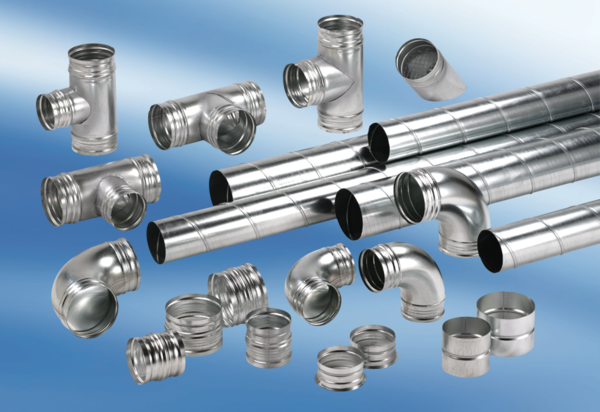 